 КАРАР                                                                                           РЕШЕНИЕО проведении публичных слушаний по проекту Правил землепользования и застройки  сельского поселения Чалмалинский сельсовет муниципального района Шаранский район  Республики БашкортостанВ соответствии с пунктом 1 части 3  статьи 28   Федерального закона № 131-ФЗ «Об общих принципах организации местного самоуправления в Российской Федерации» Совет сельского поселения Чалмалинский сельсовет муниципального района Шаранский район  Республики Башкортостан  решил:Провести  публичные слушания по проекту  Правил землепользования и застройки сельского поселения Чалмалинский сельсовет муниципального района Шаранский район  Республики Башкортостан.Результаты публичных слушаний обнародовать на официальном стенде Администрации сельского поселения Чалмалинский сельсовет муниципального района Шаранский район Республики Башкортостан  и разместить на сайте сельского поселения http://chalmaly.ru/  16 августа 2019 года.Создать Комиссию по подготовке и проведению публичных слушаний   по проекту изменений и дополнений в Правила землепользования и застройки  сельского поселения Чалмалинский сельсовет муниципального района Шаранский район Республики Башкортостан  в следующем составе:Председатель комиссии:Мухаметов И.Г. – глава сельского поселения Чалмалинский сельсовет муниципального района Шаранский район Республики Башкортостан.Заместитель председателя  комиссии:Сабирова Н.Л.- управляющий делами Администрации сельского поселения Чалмалинский сельсовет муниципального района Шаранский район Республики Башкортостан.Члены комиссии:Загидуллин В.В. – депутат избирательного округа №5 Совета сельского поселения Чалмалинский сельсовет муниципального района Шаранский район Республики Башкортостан.           Глава сельского поселения                                                 И.Г.Мухаметовс.Чалмалы17 июля 2019 года№ 48/391БАШҠОРТОСТАН РЕСПУБЛИКАҺЫШАРАН РАЙОНЫ МУНИЦИПАЛЬ РАЙОНЫНЫҢ САЛМАЛЫ АУЫЛ СОВЕТЫ АУЫЛ БИЛӘМӘҺЕ СОВЕТЫСАЛМАЛЫ АУЫЛЫ, ТЕЛ.(34769) 2-61-05, 2-62-25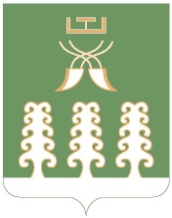 РЕСПУБЛИКА БАШКОРТОСТАНМУНИЦИПАЛЬНЫЙ РАЙОН ШАРАНСКИЙ РАЙОНСОВЕТ СЕЛЬСКОГО ПОСЕЛЕНИЯ ЧАЛМАЛИНСКИЙ СЕЛЬСОВЕТС. ЧАЛМАЛЫ,  ТЕЛ.(34769) 2-61-05, 2-62-25